Form that is changing:USA.gov Contact Center Web Chat Customer Satisfaction Survey3090-0278Basis for the change:Remove questions for which analysis has deemed the responses predictable based on responses to other questions.Fine tune questions in order to improve quality of responsesDescription of changes:STRIKING TWO QUESTIONS BECAUSE RESPONSES ARE PREDICTABLE BASED ON RESPONSES TO OTHER QUESTIONS:Q4	How likely are you to use the USA.GOV online chat service again? Please use a scale from 0 to 10 where 0 is not at all likely and 10 is extremely likely.(Please select one response)	10	Extremely likely	9	8	7	6	5	4	3	2	1	0	Not at all likely (SCREEN BREAK)Q5	How likely is it that you would recommend the USA.GOV online chat service to a friend or colleague? Please use a scale from 0 to 10 where 0 is not at all likely and 10 is extremely likely.(Please select one response)	10	Extremely likely	9	8	7	6	5	4	3	2	1Not at all likely ANALYTIC NOTE: CLIENT USES Q1, Q3, Q4, AND Q5 FOR THEIR INDEX SCORE****************************************CHANGE TEXT IN QUESTION TO SPECIFY FOCUS ON AGENTCURRENT VERSION:Q2	Why did you provide a rating of (INSERT RATING FROM Q1) for the overall quality of service you received?PROPOSED NEW VERSION with new text highlighted, bolded, and underlined.Q10_1	Why did you provide a rating of (INSERT RATING FROM Q10A) for the overall quality of service you received from the Information Specialist?*********************************************PROPOSED CHANGE TO WORDING TO BETTER REFLECT ROLE OF AGENT with new text highlighted, bolded, and underlined:Q10	And thinking again about that same Information Specialist who handled your online chat session, on a scale of 1 to 10, where 1 is poor and 10 is excellent, how would you rate that Information Specialist on …(Please select a single response for each row)10	Excellent98765	  	43			2	1	Poor 	 a	Overall quality of serviceb	Understanding your question or concern   c	Having the desire to resolve assist you with your question or concern 	d	Being knowledgeable about what to do	e	Removed 	f	Being courteous g	Removedh	The timeliness of the chat responsePREVIEW OF NEW UPDATED SURVEY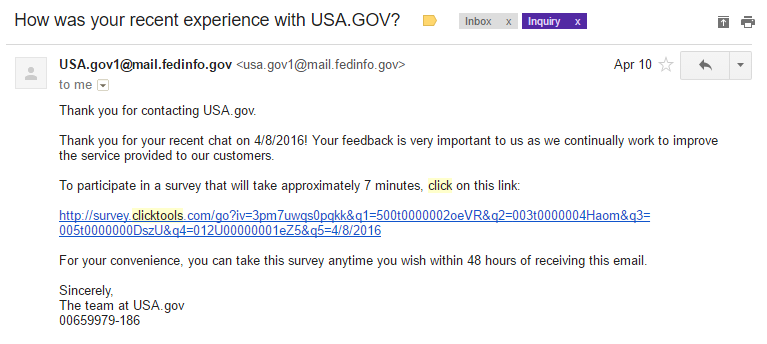 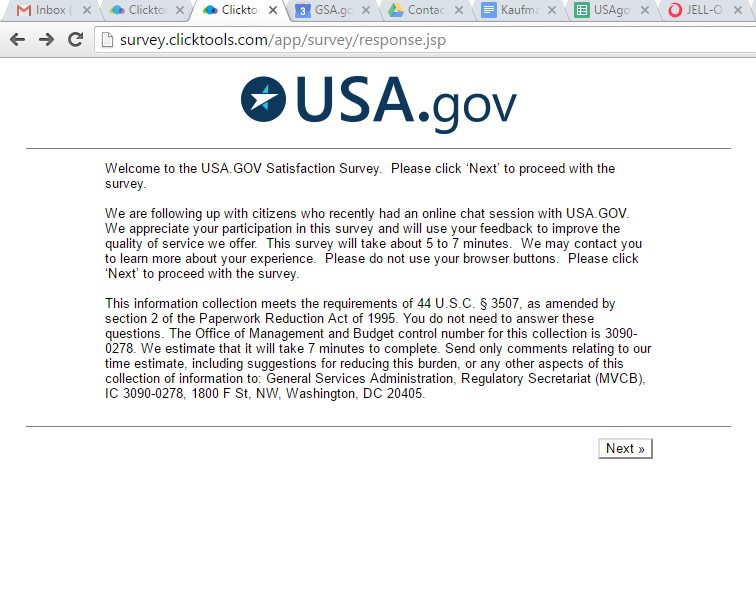 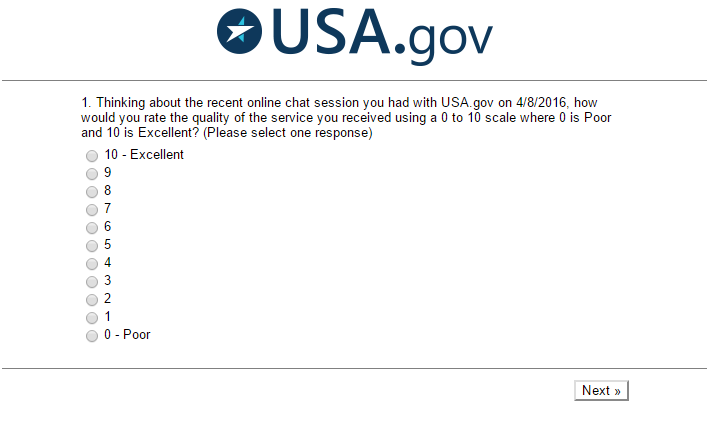 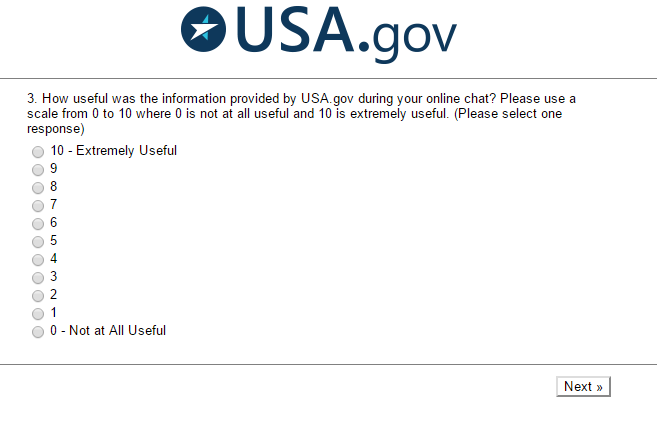 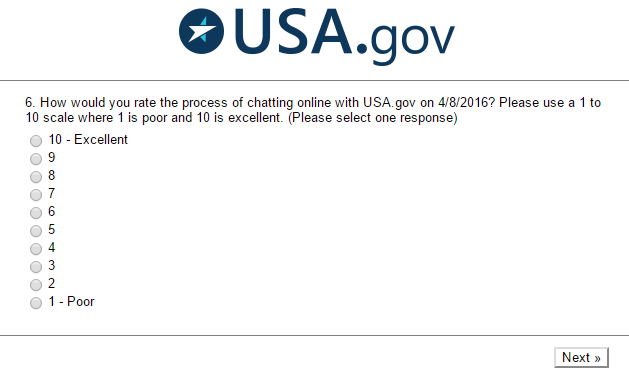 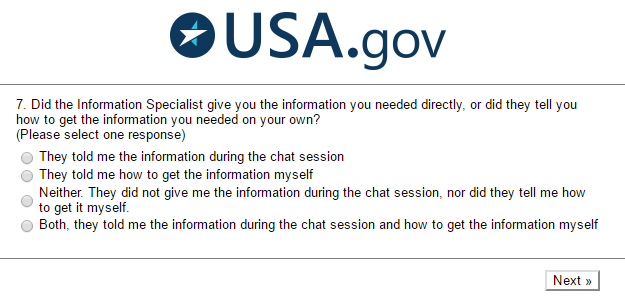 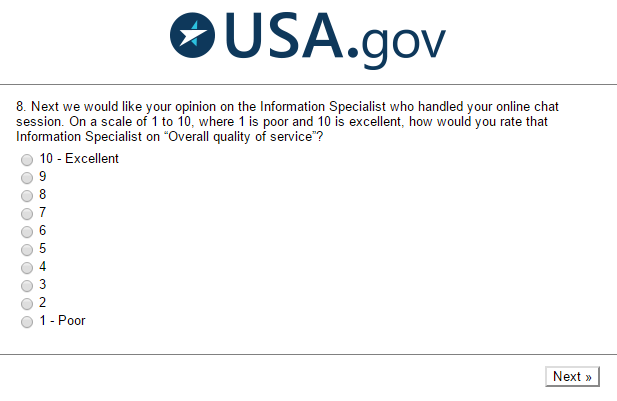 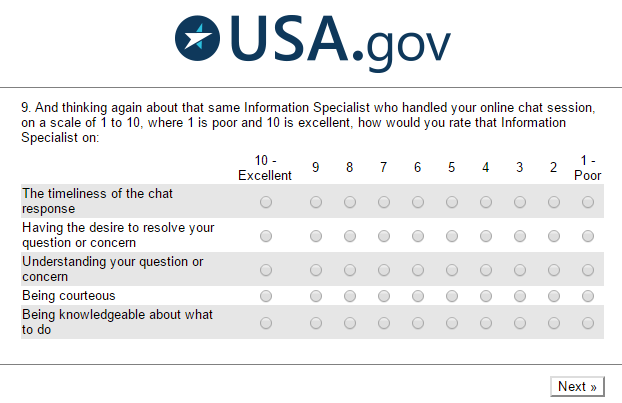 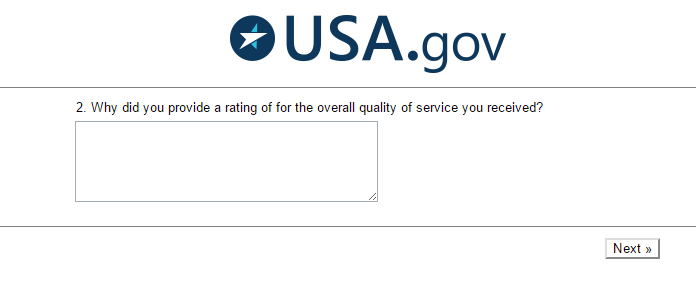 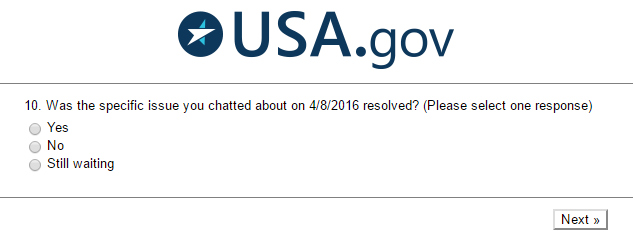 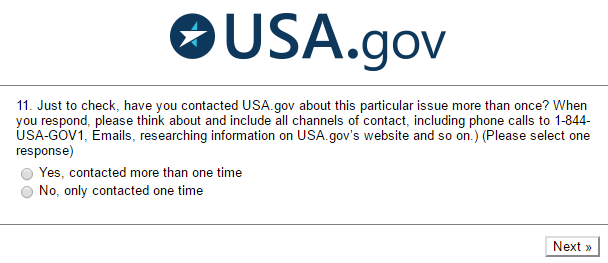 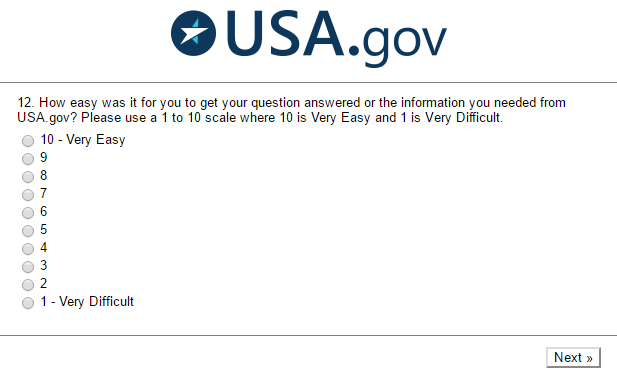 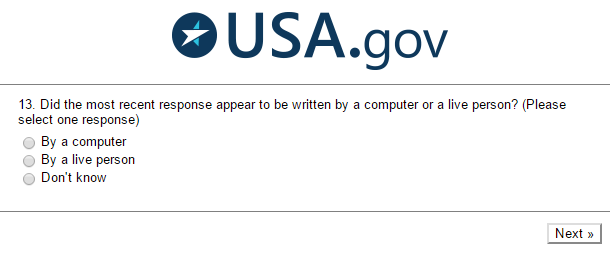 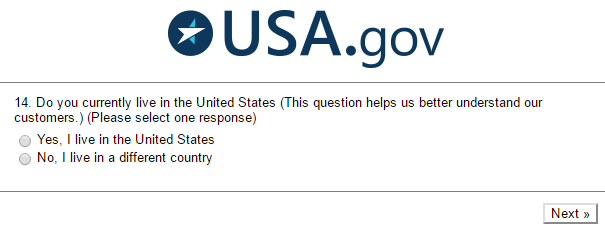 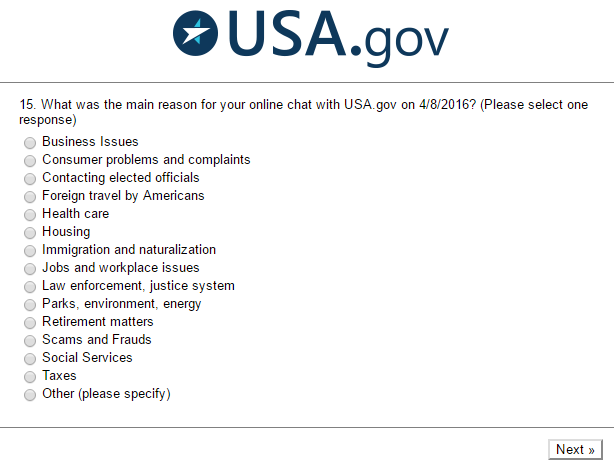 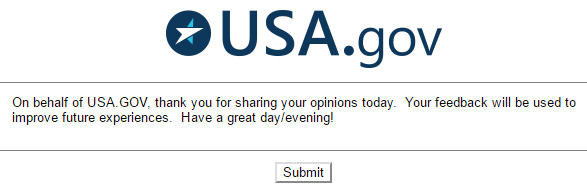 